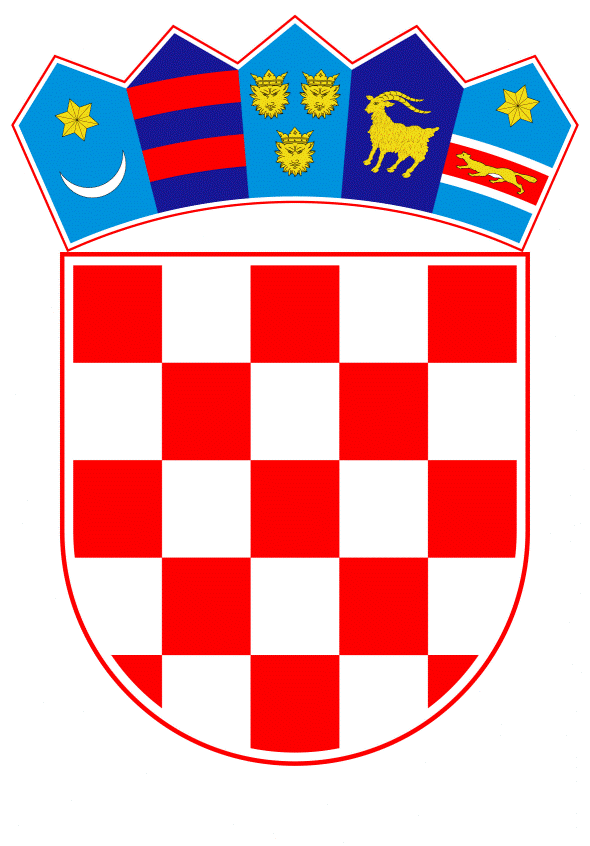 VLADA REPUBLIKE HRVATSKEZagreb 29.veljače 2024.____________________________________________________________________________________________________________________________________________________VLADA REPUBLIKE HRVATSKENACRTKONAČNI PRIJEDLOG ZAKONA O IZMJENAMA I DOPUNAMA ZAKONA O MUZEJIMAZagreb, veljača 2024.KONAČNI PRIJEDLOG ZAKONA O IZMJENAMA I DOPUNAMA ZAKONA O MUZEJIMAČlanak 1.U Zakonu o muzejima („Narodne novine“, br. 61/18., 98/19. i 114/22.), u članku 7. točka 14. mijenja se i glasi:„14. može organizirati izradu i prodaju suvenira i predmeta vezanih uz fundus i program muzeja te prodaju svih publikacija, kataloga, knjiga, časopisa, plakata, grafika u vlastitom izdanju ili izdanju drugih muzejskih ustanova i nakladnika vezanih uz muzejsku građu i muzejsku djelatnost, kulturu i zaštitu kulturne i prirodne baštine.“.Članak 2. 	U članku 8. iza stavka 2. dodaje se novi stavak 3. koji glasi:„(3) Za muzejski predmet i muzejsku zbirku iz stavka 2. ovoga članka prestaje status kulturnoga dobra brisanjem iz inventarne knjige javnog muzeja, osim u slučaju upisa u inventarnu knjigu drugog javnog muzeja temeljem pravnog posla ili odlukom ministarstva nadležnog za kulturu.“.	Dosadašnji stavak 3. postaje stavak 4. Članak 3. U članku 15. iza stavka 1. dodaje se novi stavak 2. koji glasi:„(2) Javni muzeji dužni su donijeti plan digitalizacije muzejske građe i muzejske dokumentacije i objaviti ga na svojim mrežnim stranicama te ga dostaviti Muzejskom dokumentacijskom centru.“.Dosadašnji stavci 2. do 4. postaju stavci 3. do 5. Članak 4. U članku 18. stavku 1. iza podstavka 5. dodaje se novi podstavak 6. koji glasi:„- plan skupljanja muzejske građe“.Dosadašnji podstavak 6. postaje podstavak 7.Iza stavka 2. dodaje se novi stavak 3. koji glasi:„(3) Muzejskom građom u smislu stavka 1. podstavka 1. ovoga članka, koja se osigurava za osnivanje privatnog muzeja, smatra se građa za koju je ministarstvo nadležno za kulturu prethodno utvrdilo status kulturnoga dobra ili koja ispunjava kriterije za utvrđivanje statusa kulturnog dobra sukladno zakonu kojim se uređuje zaštita i očuvanje kulturnih dobara.“.Dosadašnji stavci 3. do 5. postaju stavci 4. do 6.Članak 5. U članku 23. stavak 3. mijenja se i glasi:„(3) Za člana upravnog vijeća iz stavka 2. ovoga članka osnivač može imenovati osobu koja ima završen sveučilišni diplomski studij ili sveučilišni integrirani prijediplomski i diplomski studij ili stručni diplomski studij ili s njim izjednačen studij.“.Iza stavka 3. dodaje se novi stavak 4. koji glasi:„(4) Kada je osnivač ili suosnivač javnoga muzeja Republika Hrvatska, članove upravnog vijeća iz stavka 2. ovoga članka u ime osnivača imenuje i razrješuje ministar nadležan za kulturu sukladno aktu o osnivanju, a kada je osnivač ili suosnivač javnoga muzeja jedinica lokalne i područne (regionalne) samouprave, članove upravnoga vijeća iz stavka 2. ovoga članka u ime osnivača imenuje i razrješuje izvršno tijelo osnivača.“.Dosadašnji stavak 4. postaje stavak 5. Članak 6. 	U članku 26. stavak 3. mijenja se i glasi:„(3) Ravnatelja javnoga muzeja, kojemu je osnivač jedinica lokalne i područne (regionalne) samouprave, imenuje i razrješuje izvršno tijelo osnivača odnosno izvršna tijela više osnivača sporazumno na prijedlog upravnoga vijeća.“.	Stavak 5. mijenja se i glasi:„(5) Ravnatelja javnoga muzeja u kojem je zaposleno do pet zaposlenika, kojemu je osnivač jedinica lokalne i područne (regionalne) samouprave, imenuje i razrješuje izvršno tijelo osnivača, odnosno izvršna tijela više osnivača sporazumno, a način imenovanja i razrješenja pobliže se uređuje statutom i ugovorom osnivača.“.	Stavak 11. mijenja se i glasi:	„(11) Ravnateljem javnoga muzeja može se, na temelju predloženoga četverogodišnjeg programa rada, imenovati osoba koja ima završen sveučilišni diplomski studij ili sveučilišni integrirani prijediplomski i diplomski studij ili stručni diplomski studij ili s njim izjednačen studij, najmanje pet godina rada u muzeju ili najmanje deset godina rada u kulturi, znanosti ili obrazovanju, odlikuje se stručnim, radnim i organizacijskim sposobnostima te ispunjava druge uvjete utvrđene statutom.“.Članak 7.	U članku 38. stavku 1. točki 4. brojka: „3“ zamjenjuje se brojkom: „4“.PRIJELAZNE I ZAVRŠNE ODREDBEČlanak 8.Muzej te muzej unutar pravne osobe dužni su uskladiti svoj statut i druge opće akte i svoj rad s odredbama ovoga Zakona u roku od 90 dana od dana stupanja na snagu ovoga Zakona.Članak 9. 	Javni muzeji dužni su donijeti plan digitalizacije muzejske građe i muzejske dokumentacije iz članka 3. ovoga Zakona u roku od šest mjeseci od dana stupanja na snagu ovoga Zakona.Članak 10.	Postupci započeti prema odredbama Zakona o muzejima („Narodne novine“, br. 61/18., 98/19. i 114/22.), dovršit će se prema odredbama toga Zakona.Članak 11.	Ovaj Zakon stupa na snagu osmoga dana od dana objave u „Narodnim novinama“.O B R A Z L O Ž E N J E RAZLOZI ZBOG KOJIH SE ZAKON DONOSI Zakonom o muzejima („Narodne novine“, br. 61/18., 98/19. i 114/22), uređuju se uvjeti i način obavljanja muzejske djelatnosti, ustrojstvo i djelokrug muzeja, pribavljanje i obrada muzejske građe i vođenje muzejske dokumentacije te druga pitanja od značenja za obavljanje muzejske djelatnosti u svrhu zaštite i promicanja općeljudske i nacionalne kulturne i prirodne baštine. Uređuje se upravljanje javnim muzejima te se propisuje da su tijela javnog muzeja ravnatelj, upravno vijeće i stručno vijeće. Propisuje se da ravnatelja javnoga muzeja, kojemu je osnivač jedinica lokalne i područne (regionalne) samouprave, imenuje i razrješuje osnivač odnosno više osnivača sporazumno na prijedlog upravnoga vijeća. Nadalje, propisuje se da upravno vijeće ima pet ili sedam članova, od kojih većinu imenuje osnivač iz redova istaknutih kulturnih, javnih, znanstvenih djelatnika, pravnih, ekonomskih i financijskih stručnjaka, jednoga bira stručno vijeće, a ako ono nije osnovano, stručni muzejski djelatnici iz svojih redova, te jednoga člana biraju svi radnici sukladno zakonu kojim se uređuju radni odnosi. 	Zakonom o lokalnoj i područnoj (regionalnoj) samoupravi („Narodne novine“, br. 33/01., 60/01., 129/05., 109/07., 125/08., 36/09., 150/11., 144/12., 19/13. - pročišćeni tekst, 137/15. - ispravak, 123/17., 98/19. i 144/20.), propisano je da općinski načelnik, gradonačelnik, odnosno župan imenuje i razrješuje predstavnike jedinice lokalne, odnosno područne (regionalne) samouprave u tijelima javnih ustanova, trgovačkih društava i drugih pravnih osoba, osim ako posebnim zakonom nije drugačije određeno.II.	PITANJA KOJA SE ZAKONOM RJEŠAVAJUPredloženim zakonom predlaže se urediti imenovanje, odnosno razrješenje ravnatelja, odnosno dijela članova upravnog vijeća javnoga muzeja kojima su osnivači jedinice lokalne i područne (regionalne) samouprave, a imajući u vidu da upravljanje muzejima kojima su osnivači jedinice lokalne i područne (regionalne) samouprave spada u područje obavljanja izvršnih poslova, a općinski načelnik, gradonačelnik, odnosno župan kao odgovorna osoba i zakonski zastupnik jedinice lokalne odnosno područne (regionalne) samouprave imenovanjem predstavnika jedinice u tijela muzeja preuzima i odgovornost za njihov rad, čime se jača i njegova odgovornost za obavljanje izvršnih poslova. Nadalje, digitalizacijom kulturne baštine otvaraju se znatno veće mogućnosti za njezinu upotrebu u stvaranju novih proizvoda i usluga, za prevladavanje lokalnih i područnih granica, za međusektorsko povezivanje te za stvaranje kulturnih sadržaja lako dostupnih za ponovno korištenje u obrazovanju, umjetnosti, znanosti i gospodarstvu. Digitalizacija, mrežna dostupnost i dugoročno očuvanje kulturnih sadržaja jesu i bit će nužan preduvjet za pristup tim sadržajima svoj zainteresiranoj stručnoj, znanstvenoj, kulturnoj, poslovnoj i široj javnosti, kao i za promicanje nacionalne baštine, identiteta i raznolikosti u europskom okružju. Stoga se predlaže propisati da su javni muzeji dužni donijeti plan digitalizacije muzejske građe i muzejske dokumentacije i objaviti ga na svojim mrežnim stranicama te ga dostaviti Muzejskom dokumentacijskom centru, središnjem tijelu Sustava muzeja Republike Hrvatske.	Zakonom o muzejima propisana je prodaja suvenira i predmeta te izdavanje i prodaja publikacija tematski vezanih uz fundus i program muzeja. Muzejski dućan je izvor stjecanja vlastitih prihoda muzeja, sudjeluje u edukaciji i širenju znanja te promociji ustanove i kulturne baštine, a odabirom predmeta koje prodaje, doprinosi i razvoju kreativnih industrija. Većina zagrebačkih muzeja nakon potresa zatvorena je za javnost te se time onemogućuje djelovanje i stjecanje vlastitih prihoda na opisani način. Predlaže se urediti izradu i prodaju suvenira i predmeta vezanih uz fundus i program muzeja te prodaju svih publikacija, kataloga, knjiga, časopisa, plakata, grafika u vlastitom izdanju ili izdanju drugih muzejskih ustanova i nakladnika vezanih uz muzejsku građu i muzejsku djelatnost, kulturu i zaštitu kulturne i prirodne baštine.Osim toga, Hrvatski sabor je na sjednici 7. listopada 2022., donio Zakon o visokom obrazovanju i znanstvenoj djelatnosti („Narodne novine“, broj 119/22.), kojim se propisuju novi termini vezani uz vrste studija, te je stoga Zakon o muzejima potrebno uskladiti s ovim propisom čime će se otkloniti trenutna neusklađenost.III. 	OBRAZLOŽENJE ODREDBI PREDLOŽENOG ZAKONA Uz članak 1. Uređuje se da muzej može organizirati izradu i prodaju suvenira i predmeta vezanih uz fundus i program muzeja te prodaju svih publikacija, kataloga, knjiga, časopisa, plakata, grafika u vlastitom izdanju ili izdanju drugih muzejskih ustanova i nakladnika vezanih uz muzejsku građu i muzejsku djelatnost, kulturu i zaštitu kulturne i prirodne baštine.Uz članak 2. Propisuje se prestanak statusa kulturnog dobra za muzejski predmet i muzejsku zbirku.Uz članak 3. Propisuje se da su javni muzeji dužni donijeti plan digitalizacije muzejske građe i muzejske dokumentacije i objaviti ga na svojim mrežnim stranicama te ga dostaviti Muzejskom dokumentacijskom centru.Uz članak 4.Propisuje se da se muzej može osnovati ako su osigurani uvjeti sukladno standardima, a to su muzejska građa, muzejska dokumentacija relevantna za vrstu muzeja koji se osniva, prostor za obavljanje djelatnosti, oprema i sredstva za rad te sustav osiguranja za zaštitu muzejske građe i muzejske dokumentacije, rad stručnih djelatnika, plan rada i razvitka muzeja te plan skupljanja muzejske građe. Također, uređuje se da se muzejskom građom, koja se osigurava za osnivanje privatnog muzeja, smatra građa za koju je ministarstvo nadležno za kulturu prethodno utvrdilo status kulturnoga dobra ili koja ispunjava kriterije za utvrđivanje statusa kulturnog dobra sukladno zakonu kojim se uređuje zaštita i očuvanje kulturnih dobara.Uz članak 5. Uređuje se potrebna razina obrazovanja za članove upravnog vijeća te tijelo nadležno za imenovanje članova upravnog vijeća javnoga muzeja.Uz članak 6. Propisuje se tijelo nadležno za imenovanje ravnatelja javnoga muzeja kojemu je osnivač jedinica lokalne i područne (regionalne) samouprave te potrebna razina obrazovanja za imenovanje ravnatelja javnoga muzeja.Uz članak 7.Nomotehnički se uređuje ispravnost brojčanih oznaka u tekstu Zakona.Uz članke 8. do 10.Uređuju se prijelazne i završne odredbe.Uz članak 11.Ovim člankom se propisuje stupanje na snagu zakona.IV.	OCJENA I IZVORI SREDSTAVA POTREBNIH ZA PROVOĐENJE ZAKONA	Za provođenje ovoga zakona nije potrebno osigurati dodatna financijska sredstva u državnom proračunu Republike Hrvatske. V.	RAZLIKE IZMEĐU RJEŠENJA KOJA SE PREDLAŽU KONAČNIM PRIJEDLOGOM ZAKONA U ODNOSU NA RJEŠENJA IZ PRIJEDLOGA ZAKONA TE RAZLOZI ZBOG KOJIH SU TE RAZLIKE NASTALENa 21. sjednici Hrvatskoga sabora, održanoj 26. siječnja 2024., donesen je Zaključak da se prihvaća Prijedlog zakona o izmjenama i dopunama Zakona o muzejima te su predlagatelju radi pripreme Konačnog prijedloga zakona upućene sve primjedbe, prijedlozi i mišljenja iznesena u raspravi.Sukladno primjedbama Odbora za zakonodavstvo Hrvatskoga sabora nomotehnički je dorađen članak 9. Konačnog prijedloga zakona.Također, dorađen je članak 4. predloženog zakona na način da je dodan novi stavak 3. kojim je propisano da se muzejskom građom, koja se osigurava za osnivanje privatnog muzeja, smatra građa za koju je ministarstvo nadležno za kulturu prethodno utvrdilo status kulturnoga dobra ili koja ispunjava kriterije za utvrđivanje statusa kulturnog dobra sukladno zakonu kojim se uređuje zaštita i očuvanje kulturnih dobara. Navedenom odredbom izjednačit će se uvjeti i postupanje kod osnivanja javnih i privatnih muzeja, a imajući u vidu da muzejski predmeti i muzejska zbirka upisom u inventarnu knjigu javnog muzeja stječu status kulturnoga dobra, a inventarna knjiga javnog muzeja sastavni je dio Registra kulturnih dobara Republike Hrvatske.VI. 	PRIJEDLOZI I MIŠLJENJA DANI NA PRIJEDLOG ZAKONA KOJE PREDLAGATELJ NIJE PRIHVATIO, S OBRAZLOŽENJEMPrijedlog Odbora za obrazovanje, znanost i kulturu Hrvatskoga sabora kojim se ukazuje na značaj i važnost osiguranja redovite izdavačke djelatnosti znanstvenih muzejskih časopisa nije prihvaćen iz razloga što odredba članka 1. kojim se mijenja članak 7. točka 14. Zakona sadrži izričito i odredbu o izdavanju časopisa, a što uključuje i znanstvene muzejske časopise te stoga nije navedeni prijedlog zasebno unesen u tekst odredbe. U ostalom dijelu su razmotrene napomene u vezi s radnicima koji rade na arheološkim nalazištima i lokalitetima kojima se naknade isplaćuju prema posebnom propisu i prijedlog dorade članka 6. za koji nije određena uputa o doradi.Tijekom rasprave o Prijedlogu zakona u Hrvatskome saboru zastupnici su iznijeli sljedeće prijedloge koje predlagatelj nije mogao prihvatiti:Predlagatelj nije prihvatio prijedlog pojedinih zastupnika (Anka Mrak-Taritaš iz Kluba zastupnica Centra, Građansko-liberalnog saveza i Stranke s imenom i prezimenom; Sabina Glasovac u ime Kluba zastupnika SDP-a; Urša Raukar - Gamulin u ime Kluba zastupnika Možemo!; Damir Bajs u ime Kluba zastupnika Fokusa i Reformista), koji su problematizirali imenovanje i razrješenje ravnatelja i članova upravnog vijeća knjižnica kojima su osnivači ili suosnivači jedinice lokalne i područne (regionalne) samouprave te su predlagali da ih imenuje predstavničko tijelo jedinice lokalne i područne (regionalne) samouprave. Naime, na takav je način navedeno pitanje riješeno i u drugim zakonima iz područja kulture tj. da članove upravnog vijeća imenuje izvršno tijelo jedinice lokalne i područne (regionalne) samouprave. Ovakva odredba sadržana je i u Zakonu o lokalnoj i područnoj (regionalnoj) samoupravi u kojem je, između ostaloga, uređen djelokrug izvršnog tijela koje imenuje i razrješuje predstavnike jedinica lokalne odnosno područne (regionalne) samouprave u tijelima javnih ustanova.Zastupnik Emil Daus iz Kluba zastupnika Istarskog demokratskog sabora, problematizirao je potrebnu razinu obrazovanja članova upravnog vijeća. Prijedlog nije prihvaćen imajući u vidu stručnu i nadzornu ulogu upravnog vijeća iz čega proizlazi da članovi moraju imati obrazovanje visoke razine.Zastupnik Davor Dretar iz Kluba zastupnika Domovinskog pokreta, predložio je da se propiše mogućnost prodaje suvenira i predmeta vezanih uz fundus i program muzeja na daljinu. Ovaj prijedlog nije prihvaćen, a imajući u vidu da se Zakonom o trgovini uređuju, između ostaloga, uvjeti za obavljanje djelatnosti trgovine te se ne predviđa za muzejske ustanove ovaj oblik trgovine.Ostala mišljenja, prijedlozi i primjedbe na Prijedlog zakona iz rasprave na sjednici Hrvatskoga sabora nisu bili izravno vezani uz Prijedlog zakona.TEKST ODREDBI VAŽEĆEG ZAKONA KOJE SE MIJENJAJU, ODNOSNO DOPUNJUJUČlanak 7.Muzej:1.	prikuplja muzejsku građu i muzejsku dokumentaciju sukladno svojoj misiji i politici skupljanja2.	čuva muzejske predmete u odgovarajućim uvjetima i štiti cjelokupnu muzejsku građu, muzejsku dokumentaciju, baštinske lokalitete i nalazišta u svrhu obrazovanja, proučavanja i uživanja u skladu s propisima o zaštiti i očuvanju kulturnih dobara3.	vodi propisanu muzejsku dokumentaciju o muzejskim predmetima, zbirkama i aktivnostima muzeja4.	organizira stalne i povremene izložbe5. 	organizira istraživanja, izdavačku djelatnost, predavanja, konferencije i stručne skupove te organizira edukativne aktivnosti i radionice6. 	podržava i organizira umjetnička i kulturna događanja u okviru svoga djelokruga7. 	osigurava da poslove upravljanja muzejskom zbirkom obavljaju stručni muzejski djelatnici sukladno standardima8. 	osigurava dostupnost zbirki u obrazovne, stručne i znanstvene svrhe9. 	osigurava prihvatljivo okruženje za javnost i dostupnost građe10. 	provodi digitalizaciju muzejske građe11. 	obavlja reviziju muzejske građe u muzeju i dostavlja o tome izvješće ministarstvu nadležnom za poslove kulture i osnivaču12. 	obavlja procjenu povijesne, znanstvene, umjetničke i tržišne vrijednosti muzejske građe za potrebe upravljanja imovinom, za osiguranje i otkup13. 	izrađuje stručna mišljenja, vještačenja i elaborate o muzejskome predmetu, građi, zbirci o kojoj skrbi i drugim kulturnim dobrima te dijelovima prirode14. 	može organizirati izradu i prodaju suvenira i predmeta te izdavanje i prodaju publikacija tematski vezanih uz fundus i program muzeja15. 	obavlja i druge djelatnosti sukladno ovom Zakonu i posebnom zakonu.Članak 8.(1) Muzej je dužan redovito upisivati muzejske predmete u inventarnu knjigu i voditi drugu dokumentaciju o muzejskoj građi i muzejskoj djelatnosti.(2) Muzejski predmet i muzejska zbirka upisom u inventarnu knjigu javnog muzeja stječu status kulturnoga dobra, a inventarna knjiga javnog muzeja sastavni je dio Registra kulturnih dobara Republike Hrvatske.(3) Ministar nadležan za kulturu donosi pravilnik kojim se propisuje sadržaj i način vođenja dokumentacije o muzejskoj građi i muzejskoj djelatnosti, način stručnog vrednovanja muzejske građe radi uspostavljanja zaštite upisom u inventarnu knjigu javnog muzeja, postupak revizije muzejske građe te utvrđuju uvjeti i način ostvarivanja uvida u muzejsku građu i muzejsku dokumentaciju.Članak 15.(1) Muzejski dokumentacijski centar je središnje tijelo Sustava muzeja Republike Hrvatske koje obavlja sljedeće poslove:organizira i koordinira provođenje matične djelatnosti unutar Sustava muzeja Republike Hrvatskeprikuplja, obrađuje i objavljuje podatke o muzejima, muzejskoj građi, muzejskim zbirkama i muzejskoj dokumentaciji u muzejima u Republici Hrvatskojsudjeluje u planiranju digitalizacije muzejske građe i muzejske dokumentacijeprikuplja, obrađuje i objavljuje muzejsku statistiku i godišnja izvješća muzejaprovodi polaganje stručnih ispita za djelatnike muzejske strukeobavlja i druge poslove sukladno zakonu i statutu.(2) Muzejski dokumentacijski centar vodi Upisnik javnih i privatnih muzeja u Republici Hrvatskoj u svrhu praćenja stanja u muzejskoj djelatnosti.(3) Javni i privatni muzeji dužni su dostaviti podatke za upis u Upisnik sukladno pravilniku iz stavka 4. ovoga članka u roku od osam dana od pravomoćnosti rješenja o upisu muzeja odnosno muzejske djelatnosti u sudski ili drugi odgovarajući registar.(4) Sadržaj i način vođenja Upisnika iz stavka 2. ovoga članka uređuje se pravilnikom koji donosi ministar nadležan za kulturu.Članak 18.(1) Muzej se može osnovati ako su osigurani uvjeti sukladno standardima iz članka 19. ovoga Zakona:muzejska građamuzejska dokumentacija relevantna za vrstu muzeja koji se osnivaprostor za obavljanje djelatnostioprema i sredstva za rad te sustav osiguranja za zaštitu muzejske građe i muzejske dokumentacijerad stručnih djelatnikaplan rada i razvitka muzeja.(2) Iznimno od stavka 1. ovoga članka, standardima iz članka 19. ovoga Zakona propisat će se koji od uvjeta iz stavka 1. ovoga članka je dužan osigurati osnivač za osnivanje muzeja vjerske zajednice, muzeja zajednice, ekomuzeja, galerije i samostalne zbirke.(3) Postojanje uvjeta za osnivanje muzeja iz stavaka 1. i 2. ovoga članka utvrđuje rješenjem ministarstvo nadležno za poslove kulture po prethodno pribavljenom mišljenju Hrvatskoga muzejskog vijeća.(4) Osnivač muzeja dužan je pribaviti rješenje o postojanju uvjeta za osnivanje muzeja iz stavka 3. ovoga članka prije traženja upisa u sudski ili drugi registar.(5) Protiv rješenja iz stavka 3. ovoga članka žalba nije dopuštena, ali se može pokrenuti upravni spor.Članak 23.(1) Javni muzej s više od pet zaposlenika ima upravno vijeće.(2) Upravno vijeće ima pet ili sedam članova, od kojih većinu imenuje osnivač iz redova istaknutih kulturnih, javnih, znanstvenih djelatnika, pravnih, ekonomskih i financijskih stručnjaka, jednoga bira stručno vijeće, a ako ono nije osnovano, stručni muzejski djelatnici iz svojih redova, te jednoga člana biraju svi radnici sukladno zakonu kojim se uređuju radni odnosi.(3) Za člana upravnoga vijeća iz stavka 2. ovoga članka osnivač može imenovati osobu koja ima završen diplomski sveučilišni ili integrirani preddiplomski i diplomski sveučilišni studij ili specijalistički diplomski stručni studij ili s njim izjednačen studij.(4) Način izbora članova upravnoga vijeća, trajanje mandata, donošenje odluka i druga pitanja u vezi s radom upravnoga vijeća uređuju se statutom javnoga muzeja.Članak 26.(1) Ravnatelja javnoga muzeja kojemu je osnivač Republika Hrvatska imenuje i razrješuje ministar nadležan za kulturu.(2) Ako je Republika Hrvatska suosnivač javnoga muzeja, ravnatelja imenuje i razrješuje ministar nadležan za kulturu uz prethodno pribavljeno mišljenje suosnivača.(3) Ravnatelja javnoga muzeja, kojemu je osnivač jedinica lokalne i područne (regionalne) samouprave, imenuje i razrješuje osnivač odnosno više osnivača sporazumno na prijedlog upravnoga vijeća.(4) Način imenovanja i razrješenja ravnatelja iz stavka 3. ovoga članka pobliže se uređuje statutom i ugovorom osnivača.(5) Ravnatelja javnoga muzeja u kojem je zaposleno do pet zaposlenika, kojemu je osnivač jedinica lokalne i područne (regionalne) samouprave, imenuje i razrješuje osnivač odnosno više osnivača sporazumno, a način imenovanja i razrješenja pobliže se uređuje statutom i ugovorom osnivača.(6) Javni natječaj za imenovanje ravnatelja iz stavka 5. ovoga članka raspisuje i provodi osnivač, odnosno jedan od osnivača utvrđen aktom o osnivanju, statutom ili ugovorom.(7) Javni natječaj za imenovanje ravnatelja javnoga muzeja iz stavaka 1., 2. i 3. ovoga članka raspisuje i provodi javni muzej.(8) Ne raspiše li javni muzej iz stavka 7. ovoga članka javni natječaj za imenovanje ravnatelja u propisanome roku, natječaj će raspisati osnivač.(9) Ravnatelj javnoga muzeja imenuje se na mandat od četiri godine i može biti ponovno imenovan.(10) Ako osnivač odnosno osnivači ne obave razrješenje i imenovanje ravnatelja javnoga muzeja kojemu je istekao mandat ili ovlast vršitelja dužnosti ravnatelja javnoga muzeja, tijelo nadležno za provedbu nadzora nad zakonitošću rada i općih akata javnoga muzeja iz članka 34. stavka 2. ovoga Zakona razriješit će dužnosti ravnatelja i imenovati vršitelja dužnosti ravnatelja bez provođenja javnoga natječaja do imenovanja ravnatelja odnosno vršitelja dužnosti ravnatelja od strane osnivača.(11) Ravnateljem javnoga muzeja može se, na temelju predloženoga četverogodišnjeg programa rada, imenovati osoba koja ima završen diplomski sveučilišni studij ili integrirani preddiplomski i diplomski sveučilišni studij ili specijalistički diplomski stručni studij ili s njim izjednačen studij, najmanje pet godina rada u muzeju ili najmanje deset godina rada u kulturi, znanosti ili obrazovanju, odlikuje se stručnim, radnim i organizacijskim sposobnostima te ispunjava druge uvjete propisane statutom.(12) Iznimno od stavka 11. ovoga članka, ako se na ponovljeni natječaj ne javi osoba koja ima propisane uvjete, za ravnatelja javnoga muzeja može se, na temelju predloženoga četverogodišnjeg programa rada, imenovati osoba koja ima završeno obrazovanje propisano stavkom 11. ovoga članka, najmanje jednu godinu rada u muzeju ili najmanje pet godina rada u kulturi, odlikuje se stručnim, radnim i organizacijskim sposobnostima te ispunjava druge uvjete propisane statutom.(13) Za vršitelja dužnosti ravnatelja javnoga muzeja može se, bez provođenja javnoga natječaja, imenovati osoba koja ima obrazovanje propisano stavkom 11. ovoga članka, a na ovu dužnost može se imenovati i osoba koja nije djelatnik javnoga muzeja.Članak 38.(1) Novčanom kaznom od 660,00 do 6630,00 eura kaznit će se za prekršaj muzej te pravna osoba unutar koje je muzej, kao i druga pravna osoba koja:1. 	obavlja muzejsku djelatnost, a nije upisana u sudski ili drugi registar u skladu s odredbom članka 6. stavka 1. ovoga Zakona2. 	ne upisuje redovito muzejske predmete u inventarnu knjigu ili ne vodi drugu dokumentaciju o muzejskoj građi i muzejskoj djelatnosti, suprotno odredbi članka 8. stavka 1. ovoga Zakona3. 	povjeri muzejsku građu i muzejsku dokumentaciju na čuvanje ili radi izlaganja ili stručne i znanstvene obrade drugomu muzeju te drugoj pravnoj osobi ili državnomu tijelu koji ne ispunjavaju propisane uvjete za čuvanje povjerene im građe i dokumentacije, suprotno odredbi članka 10. stavka 1. ovoga Zakona4. 	ne dostavi podatke za upis u Upisnik pri Muzejskome dokumentacijskom centru u skladu s odredbom članka 15. stavka 3. ovoga Zakona5. 	ne omogući matičnom muzeju ili drugom muzeju kojeg ovlasti ministarstvo nadležno za poslove kulture uvid u podatke potrebne za obavljanje stručnoga nadzora u skladu s odredbom članka 33. stavka 3. ovoga Zakona6. 	ne omogući ministarstvu nadležnom za poslove kulture uvid u podatke potrebne za obavljanje stručnoga nadzora u skladu s odredbom članka 33. stavka 4. ovoga Zakona.(2) Novčanom kaznom od 260,00 do 660,00 eura kaznit će se za prekršaje iz stavka 1. ovoga članka fizička osoba, odnosno fizička osoba zadužena za obavljanje navedenih poslova.(3) Novčanom kaznom od 260,00 do 1320,00 eura kaznit će se za prekršaje iz stavka 1. ovoga članka i odgovorna osoba u pravnoj osobi.(4) Ako su prekršaji iz stavka 1. ovoga članka učinjeni radi stjecanja materijalne koristi, novčanom kaznom do 13.270,00 eura kaznit će se muzej, odnosno pravna osoba unutar koje je muzej, a odgovorna osoba u pravnoj osobi kaznit će se novčanom kaznom do 2650,00 eura.Predlagatelj:Predlagatelj:Ministarstvo kulture i medija             Predmet:Nacrt konačnog prijedloga zakona o izmjenama i dopunama Zakona o muzejimaNacrt konačnog prijedloga zakona o izmjenama i dopunama Zakona o muzejima